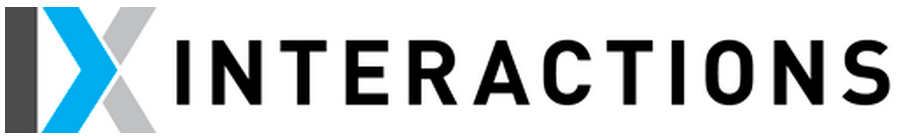 Submission form for the Visual Thinking Gallery The idea behind the gallery is to highlight and promote visual thinking, using the medium of still, possibly post-processed digital imagery in keeping with the role of interaction design as a design discipline.A submitted image may be constructed or modified in image-processing applications. It must be of professional quality, and high enough resolution to print the image as a full page at 300 DPI. You must be the author and sole copyright holder of all materials used in your final imageOnce the form has been completed, please send it, along with your image/s, to our editors-in-chief, Gilbert Cockton and Simone Barbosa at eic@interactions.acm.org or to our Visual Thinking Gallery curator, Eli Blevis, at eblevis@indiana.edu .Title for the imageAuthor(s)Complete postal addressEmail contact(s)Twitter handle and hashtags for the project (optional) (we use this to promote your article online)	Blog Post: Interested in contributing a blog post to promote your article? Images (JPEG or TIFF at least 300 DPI)Images should be sent separately via email or Dropbox.Genre (keywords)Caption / description (optional no more than 10 words)